This course is offered for up to 1.0  ASHA CEUs  (Intermediate level, Professional Area)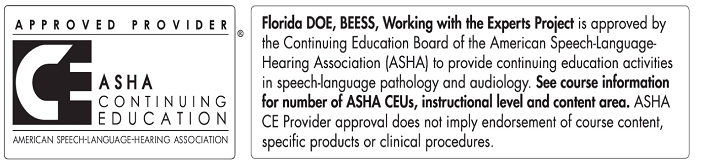 Speaker Discloser Statements: Financial - Dr. Hunter is employed by Cincinnati Children’s Hospital. She has no other relevant financial or nonfinancial relationships to disclose.Financial - Dr. Barkmeier-Kraemer is employed by the University of Utah. Nonfinancial - She is the co-author of ASHA's CAPE-V and on the ad hoc working committee for IVAP standards recommended for instrumental evaluation of voice. She has no other relevant financial or nonfinancial relationships to disclose. Name: ____________________________________________________________________________________Affiliation: _________________________________________________________________________________Address: ___________________________________________________________________________________Phone:  _____________________________________________________________________   Home   Work Email:	____________________________________________________________________________________Please circle the appropriate fee for your registrationParking availability is not guaranteed without advanced registration I am a UF student or faculty member (no registration fee required) I have supervised a student for the following semesters*:	 Spring 2017 		 Summer 2017		 Fall 2017*A credit of $50 is awarded for each semester supervising a studentFebruary 8 & 9, 2018Guest SpeakersUniversity of Florida Emerson Alumni Hall, W. University Ave. (Across from the Ben Hill Griffin Stadium)Lisa Hunter, Ph.D.Julie Barkmeier-Kraemer, Ph.D. CCC-SLPProgramProgramTotal 1.0 ASHA CEUs AvailableTotal 1.0 ASHA CEUs AvailableThursday, February 8th, 2018Thursday, February 8th, 2018Friday, February 9th, 2018Friday, February 9th, 20188:30-9 a.m.Registration8:30-9 a.m.Registration9-11:30 a.m.Lisa Hunter, Ph.D. 9-11:30 a.m.Julie Barkmeier-Kraemer, Ph.D. CCC-SLP“Advances in Pediatric Electrophysiologic Assessment”“Advances in Pediatric Electrophysiologic Assessment”“Zen and the art of vocal mechanics: Evaluation and treatment of adults with neurogenic voice disorders”“Zen and the art of vocal mechanics: Evaluation and treatment of adults with neurogenic voice disorders”11:30 a.m. – 1pm Lunch on your own11:30 a.m. – 1pm Lunch on your own1 – 4 p.m.Lisa Hunter, Ph.D.1 – 4 p.m.Julie Barkmeier-Kraemer, Ph.D.CCC-SLPSpeaker BiosDr. Hunter is a Professor at the University of Cincinnati and Scientific Director of Audiology at Cincinnati Children’s Hospital Medical Center.  Her research focuses on pediatric diagnostic audiology, including middle, inner and neural causes of hearing loss.  She is currently directing projects in early identification, newborn hearing screening, and developmental disabilities.  She is serving as chair of the Accreditation Commission for Audiology Education.  Dr. Barkmeier-Kraemer is a Professor in the Division of Otolaryngology, Adjunct Faculty to the Communication Sciences and Disorders Department, and Clinic Director for the Voice Disorders Center at the University of Utah.  She has nearly 30 years of clinical and research experience with voice, swallowing, and airway disorders.Hotel & Parking AccommodationsReserved parking is available on Thursday at the O’Connell Center Garage and on Friday in the North Lawn of the stadium, across from Emerson Hall. Please pay in advance or at the registration table. You will be given a pass for your car as you enter the parking lot, if you have paid in advance. For hotel information please check the website at https://www.union.ufl.edu/UnionHotelHistory of the G. Paul Moore SymposiumThis symposium is named in honor of Dr. G. Paul Moore, Distinguished Professor Emeritus and renowned scholar in the field of Communication Disorders. The University of Florida chapter of the National Student Speech-Language-Hearing Association (NSSLHA) organizes this event as a tribute to Dr. Moore’s outstanding contributions in the fields of audiology and speech-language pathology. NSSLHA strives to host speakers that reflect the standards of excellence set by Dr. Moore. Our objective is to increase awareness of current issues and ongoing research in the field of communication disordersRegistrationRegistration FeesEarly Registration FeePostmarked by January 19th, 2018Standard Registration FeePostmarked after January 19th, 2018Both DaysThursdayFridayProfessional$135$95$95Non-UF Students$50$40$40Parking$15$8$8Both DaysThursdayFridayProfessional$150$105$105Non-UF Students$60$45$45Parking$18$10$10Please make check out to University of Florida and send, with this form, to:University of Florida NSSLHAP.O. Box 141231Gainesville, FL 32614Registration forms that do not require payment may instead be emailed to:gpaulmooresymposium@gmail.comTOTAL INCLOSED: $________No refunds after January 19th2018